St. Johns Technical High School
SAC Meeting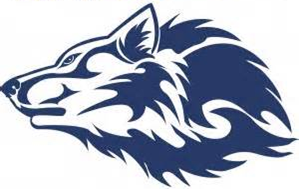 I.   Call to orderII.  Attendance III. Approval of November Meeting MinutesIV. Treasury Update – 2197.54V. Funding Requests	Gail NeedhamVI. Parent ReportMs. AlexanderVII. Admin Report/Parent Learning SessionSAC Member Survey https://surveys.stjohns.k12.fl.us/TakeSurvey.aspx?SurveyID=88LL9l8KEnd of the Year TripsTesting Open ForumAdjournment* Next Meeting:  May 9th, 2019